                 	На Ваш запрос от 19.04.2021 № 26/5020 администрация Анучинского муниципального округа направляет информацию по социальному контракту за февраль 2022г.1.Информационный материал по внесенным изменениям в Постановление Правительства от 03.03.2020г № 172-пп размещен на официальном сайте администрации Анучинского муниципального округа:https://анучинский.рф/upload/iblock/383/cjqmr5evad8cuod62l57a7erittdhe6c.pdfОбновленные информационные материалы по предоставлению государственной социальной помощи на основании социального контракта размещены:- на информационных стендах административное здание с.Анучино, ул.Слизкова,5; с.Чернышевка, ул.Советская 38; с.Староварваровка, ул.Центральная 24; с.Гражданка ул.Юбилейная 13А;- на информационных стендах 8 муниципальных учреждениях культуры;- в 7 магазинах с.Староварваровка, с.Виноградовка,с.Чернышевка,с.Ильмаковка.Проинформированы 18 индивидуальных предпринимателей, руководителей учреждений и глав крестьянско – фермерских хозяйств(на заседаниях).18 февраля 2022г проводилось совещание со старостами сел, на котором совместно с отделом КГКУ «ЦСПН» доведена информация о необходимости информировать граждан о государственной социальной поддержке на основании социального контракта (присутствовали 15 старост).2.Муниципальными учреждениями направлены сведения в центр занятости населения о наличии вакансий, по состоянию на 18.02.2022г – 2 вакансии. 3. Ежемесячно в КГКУ «ЦСН» направляются списки граждан, которым предоставляются земельные участки. В феврале 2022г предоставлен 1 земельный участок площадью 2577кв.м.4. В результате обращения граждан за консультацией по заключению социального контракта – 18 человек, 1 человек направлен для оформления документов в КГКУ «ЦСПН».5.В феврале 2022 года 1 гражданин был поставлен на очередь как нуждающийся в улучшении жилищных условий.6. В проект Генерального плана Анучинского муниципального округа в структуру землепользования были включены земельные участки для ведения личного подсобного хозяйства. В данный момент проходят общественные обсуждения данного проекта.Первый заместитель главыадминистрации Анучинского муниципального округа							А.Я.ЯнчукКлыкова Вера Валерьевна8(42362) 97-2-36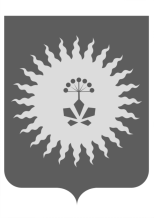 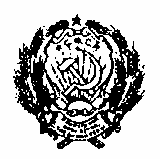 АДМИНИСТРАЦИЯ АНУЧИНСКОГО МУНИЦИПАЛЬНОГО ОКРУГАПРИМОРСКОГО КРАЯул. Лазо, 6,офис 20, с. Анучино, 692300Телефон: (42362) 91-2-01, факс: (42362)91-2-01E-mail: anuchinsky@mo.primorsky.ru АДМИНИСТРАЦИЯ АНУЧИНСКОГО МУНИЦИПАЛЬНОГО ОКРУГАПРИМОРСКОГО КРАЯул. Лазо, 6,офис 20, с. Анучино, 692300Телефон: (42362) 91-2-01, факс: (42362)91-2-01E-mail: anuchinsky@mo.primorsky.ru АДМИНИСТРАЦИЯ АНУЧИНСКОГО МУНИЦИПАЛЬНОГО ОКРУГАПРИМОРСКОГО КРАЯул. Лазо, 6,офис 20, с. Анучино, 692300Телефон: (42362) 91-2-01, факс: (42362)91-2-01E-mail: anuchinsky@mo.primorsky.ru АДМИНИСТРАЦИЯ АНУЧИНСКОГО МУНИЦИПАЛЬНОГО ОКРУГАПРИМОРСКОГО КРАЯул. Лазо, 6,офис 20, с. Анучино, 692300Телефон: (42362) 91-2-01, факс: (42362)91-2-01E-mail: anuchinsky@mo.primorsky.ru АДМИНИСТРАЦИЯ АНУЧИНСКОГО МУНИЦИПАЛЬНОГО ОКРУГАПРИМОРСКОГО КРАЯул. Лазо, 6,офис 20, с. Анучино, 692300Телефон: (42362) 91-2-01, факс: (42362)91-2-01E-mail: anuchinsky@mo.primorsky.ru АДМИНИСТРАЦИЯ АНУЧИНСКОГО МУНИЦИПАЛЬНОГО ОКРУГАПРИМОРСКОГО КРАЯул. Лазо, 6,офис 20, с. Анучино, 692300Телефон: (42362) 91-2-01, факс: (42362)91-2-01E-mail: anuchinsky@mo.primorsky.ru АДМИНИСТРАЦИЯ АНУЧИНСКОГО МУНИЦИПАЛЬНОГО ОКРУГАПРИМОРСКОГО КРАЯул. Лазо, 6,офис 20, с. Анучино, 692300Телефон: (42362) 91-2-01, факс: (42362)91-2-01E-mail: anuchinsky@mo.primorsky.ru АДМИНИСТРАЦИЯ АНУЧИНСКОГО МУНИЦИПАЛЬНОГО ОКРУГАПРИМОРСКОГО КРАЯул. Лазо, 6,офис 20, с. Анучино, 692300Телефон: (42362) 91-2-01, факс: (42362)91-2-01E-mail: anuchinsky@mo.primorsky.ru АДМИНИСТРАЦИЯ АНУЧИНСКОГО МУНИЦИПАЛЬНОГО ОКРУГАПРИМОРСКОГО КРАЯул. Лазо, 6,офис 20, с. Анучино, 692300Телефон: (42362) 91-2-01, факс: (42362)91-2-01E-mail: anuchinsky@mo.primorsky.ru АДМИНИСТРАЦИЯ АНУЧИНСКОГО МУНИЦИПАЛЬНОГО ОКРУГАПРИМОРСКОГО КРАЯул. Лазо, 6,офис 20, с. Анучино, 692300Телефон: (42362) 91-2-01, факс: (42362)91-2-01E-mail: anuchinsky@mo.primorsky.ru АДМИНИСТРАЦИЯ АНУЧИНСКОГО МУНИЦИПАЛЬНОГО ОКРУГАПРИМОРСКОГО КРАЯул. Лазо, 6,офис 20, с. Анучино, 692300Телефон: (42362) 91-2-01, факс: (42362)91-2-01E-mail: anuchinsky@mo.primorsky.ru АДМИНИСТРАЦИЯ АНУЧИНСКОГО МУНИЦИПАЛЬНОГО ОКРУГАПРИМОРСКОГО КРАЯул. Лазо, 6,офис 20, с. Анучино, 692300Телефон: (42362) 91-2-01, факс: (42362)91-2-01E-mail: anuchinsky@mo.primorsky.ru Министру министерства труда и социальной политики Приморского краяКрасицкой С.В.ул.Пушкинская, 13г, г.Владивосток, 69009115.03.202215.03.2022№№09- 5020Министру министерства труда и социальной политики Приморского краяКрасицкой С.В.ул.Пушкинская, 13г, г.Владивосток, 690091На №На № отМинистру министерства труда и социальной политики Приморского краяКрасицкой С.В.ул.Пушкинская, 13г, г.Владивосток, 690091